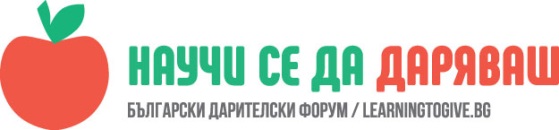 УРОК: Животни и хораМаргарита Иванова - гр. Сливен, ОУ "Д. Петров"Часът е проведен в IV „А“ клас на 20.04., 27.04. .	Учениците избират конкретно животно, за което да съберат и научат повече информация. Те работят в малки групи и създават кратка презентация. Учениците установяват влиянието, което тези животни имат върху общото благо на общностите.ОписаниеТемата бе развита в рамките на два часа. Първият час прочетохме разказа на Елин Пелин "На браздата", коментирахме, а след това им поставих задача, с помощта на таблетите да открият информация за животни, които помагат на хората. За следващия час някои от децата бяха изработили презентации, а други информационни табла. Работиха в екипи. Научихме как се обучават кучета в помощ на незрящите хора. Но най-голямата ни изненада пристигна с майката на Кристияна: Йоркширски териер на 2 години. Криситяна беше изработила табло и ни разказа защо е била създадена тази порода: мини йоркширски териер - за да избави хората от мишките. Оказа се, че нашата съученичка има в дома си цял зоопарк. Грижи се за още две кучета, мишки панди, морско свинче, гугутки и други. Г-жа Стоева ни разказа за породата лабрадор и голдън ретриъвър - че са обучени да помагат на деца диабетици. Когато кучето усети, че наближава криза, взима зелена топка и я носи на родителите.В час ни гостува и заместник- директора г-жа Галя Николова: Тя разказа за нейните кучета - немска овчарка и лабрадор. Те са се грижели за нейните деца, докато са били малки, предпазвали са ги от чужди хора.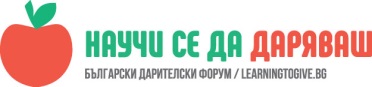 Децата разказаха за своите любимци - има и други ученици, които се грижат за кучета, морски свинчета..  Беше един вълнуващ и интересен следобед за всички нас